Základná škola s materskou školou, Snežnica 218PLÁN PRÁCE ŠKOLYŠkolský rok 2023/2024 1    Organizácia školského roka 2023/2024Školský rok sa začína 1. septembra 2023. Školské vyučovanie sa začína 4. septembra 2023 (pondelok). Školské vyučovanie v prvom polroku školského roka sa končí 31. januára 2024 (streda). Školské vyučovanie v druhom polroku školského roka sa začína 1. februára 2024 (štvrtok) a končí sa 28. júna 2024 (piatok).Prehľad termínov Testovanie 9 /T9/ v školskom roku 2023/2024* škola s vyučovacím jazykom maďarským ** škola s vyučovacím jazykom ukrajinským 1.1	Zasadanie pedagogických rádOkrem pedagogických rád sa budú konať pracovné pedagogické porady, ktoré sa budú konať na začiatku nového mesiaca. Na poradách sa upresnia dátumy k naplánovaným aktivitám koordinátorov. Jednoduché úlohy a opatrenia sa budú riešiť: - oznamom na nástennej tabuli -  oznamom na nástenke v aplikácii EDUPAGE -  prostredníctvom VPZ MZ a PK -  krátkymi operatívnymi poradami 1.2	Rodičovské združenia, individuálne konzultácie s rodičmi1.3	 Organizácia kurzu Ochrana človeka a prírody Kurz bude realizovaný formou účelových cvičení na II. stupni a didaktických hier na I. stupni1.4	Škola v prírode Žiaci 3. a 4. ročníka sa zúčastnia v školskom roku 2023/2024 školy v prírode. Miesto a termín vyberieme podľa ponuky.1.5	Zápis žiakov do 1. ročníkaZápis žiakov do 1. ročníka v školskom roku 2023/2024 sa bude konať v mesiaci apríl 2024, termín bude bližšie určený CPPPaP v KNM. 1.6     Personálne obsadenie školy V stave k 01.09.2023 vyučuje na škole 19 pedagogických pracovníkov, z toho  3  vychovávateľky, 1+2 pedagogickí asistenti. Na škole pôsobí  školský špeciálny pedagóg, výchovný a kariérny poradca.Zadelenie triednictva :     Ostatní vyučujúci :Prevádzkoví zamestnanci :Školská jedáleň:Darina Kohútová- kuchárka / na celý úväzok/Jana Rudincová – kuchárka / na celý úväzok/Eva Kurková – pomocná sila / celý úväzok/Ďalšie funkcieZloženie Rady školy Výchovno-vzdelávací proces Výchovno-vzdelávací proces sa uskutočňuje podľa inovovaného školského vzdelávacieho programu Základnej školy s materskou školou, Snežnica 218, ktorý je vypracovaný na základe štátneho vzdelávacieho programu.     Školský vzdelávací program · viď samostatný dokument školy    Učebné plány, učebné osnovy Škola má podrobne rozpracovaný učebný plán, ktorý bol zostavený na základe rámcového učebného plánu pre základné školy a jeho Dodatku č. 3, ktorý schválilo MŠ SR  dňa 4. 4. 2019 pod číslom 2019/4559:1-A1010 Učebné plány a učebné osnovy ZŠ s MŠ, Snežnica 218 má podrobne rozpracované v školskom vzdelávacom programe. Učebné osnovy pre jednotlivé predmety sú prílohou školského vzdelávacieho programu.2.3    Využitie disponibilných hodín v iŠkVP v školskom roku 2023/2024- ISCED II. ročník TSV – Vyučujúci: Mgr. Daňová Adela, 1 disponibilná hodina týždenne/ 33 hodín ročnepridaná hodina z dôvodu rozvíjania a upevňovania zdravia, zdokonaľovania pohybových zručností-žiak vie ako sa správať na hodinách TSV, dodržiava hygienu, dokáže sa správne obliecť na športovanie-žiak pozná základné lokomočné cvičenia, vie ich pomenovať-žiak sa vie orientovať v priestore, dodržiava pravidlá-žiak si vytvára návyky správneho držania tela v rôznych polohách-žiak vie základné rytmické a tanečné cvičenia v rôznych polohách-žiak vie odhadnúť svoje schopnosti a svoju silu-žiak správne dýchať pri strečingových cvičeniach-žiak si vie osvojiť pravidlá vybraných hier a podľa nich konať a rozhodovaťANJ- Vyučujúci: Mgr. Ševčíková Mária, 1 disponibilná hodina týždenne/ 33 hodín ročne Prostredníctvom disponibilných hodín sa snažíme vzbudiť záujem o anglický jazyk a kultúru. Umožňuje sa žiakom dorozumieť sa v inom jazyku ako vo vlastnom. Žiaci získajú základné vedomosti a zručnosti v anglickom jazyku.Tematické celky: Predstaviť sa, Farby, Školské veci, Hračky, RodinaZákladná slovná zásoba - predstaviť sa, pozdravy, farby, školské veci, čísla od 0 - 10, abeceda – a, b, c, d, e, f, g, h, i, j, k, l, hračky, rodina a členovia rodinyMetódy a formy práce –komunikatívne metódy, naratívne metódy, audio-lingválne metódy, didaktické hry, riekanky, pesničky, dramatizácia príbehu, rozhovory, skupinová práca, práca vo dvojiciach, individuálna práca, projektyII. ročník MAT - Vyučujúci: PaedDr. Chovancová Jana, 1 disponibilná hodina týždenne/ 33 hodín ročneDisponibilné hodiny sa využívajú na:- riešenie úloh odhadom- na správnosť a presnosť rysovania- na prípravu rysovacích pomôcok na vyučovanie- na rozvoj jemnej motoriky prostredníctvom používania rysovacích pomôcok- venovanie sa učivu o premene jednotiek- na venovanie sa úlohám, ktoré rozvíjajú finančnú gramotnosť žiakovTSV – Vyučujúci: PaedDr. Chovancová  Jana, 1 disponibilná hodina týždenne/ 33 hodín ročneDisponibilné hodiny sa využívajú na:turistiku a pohyb v letnej prírodepohyb v zimnej prírodehry a rôzne pohybové aktivity v okolí školyANJ - Vyučujúci: Mgr. Ševčíková Mária , 1 disponibilná hodina týždenne/ 33 hodín ročneDisponibilné hodiny sa využívajú na:Prostredníctvom disponibilných hodín sa snažíme vzbudiť záujem o anglický jazyk a kultúru. Umožňuje sa žiakom dorozumieť sa v inom jazyku ako vo vlastnom. Žiaci získajú základné vedomosti a zručnosti v anglickom jazyku.Tematické celky: Pocity, Zvieratá v ZOO, Povolania, Oblečenie, Jedlo a nápojeZákladná slovná zásoba: prídavné mená – pocity, osobné zámená, názvy zvierat v ZOO, čísla 10 – 20, abeceda – m, n, o, p, q, r, s, t, u, v, w, x, y, z, názvy povolaní, oblečenie, základné frázy I´ve got a ..., I like..., I don´t like..., pomenovanie jedál a nápojovMetódy a formy práce –komunikatívne metódy, naratívne metódy, audio-lingválne metódy, didaktické hry, riekanky, pesničky, dramatizácia príbehu, rozhovory, skupinová práca, práca vo dvojiciach, individuálna práca, projektyTSV - Vyučujúci: Mgr. Ševčíková Mária, 1 disponibilná hodina týždenne/ 33 hodín ročneDisponibilné hodiny sa využívajú na:turistiku a pohyb v letnej prírodepohyb v zimnej prírodehry a rôzne pohybové aktivity v okolí školyIII. ročník MAT- Vyučujúci: Mgr. .Kubjatková Jana, 1 disponibilná hodina z dôvodu rozvíjania matematických zručností, vykonáva spamäti aj písomne základné počtové príkladyŽiaci sa učia počítať spamäti vzostupne i zostupneŽiaci vedia riešiť numerické a kontextové úlohy na základe reality, obrázkovej situácie a udaní číselných hodnôtŽiaci využívajú násobenie v praxiŽiaci vedia riešiť nepriamo sformulované úlohy a úlohy na rozvíjanie špecifického matematického mysleniaŽiaci vedia zväčšovať a zmenšovať útvary v štvorcovej sietiŽiaci dokážu postaviť stavbu z kociek podľa schémy, vedia postavenú stavbu kódovaťŽiaci pohotovo premieňajú jednotky dĺžky a rysovať s precíznosťouTSV – Vyučujúci: Mgr. Kubjatková Jana, 1 disponibilná hodina týždenne/ 33 hodín ročneDisponibilné hodiny sa využívajú na:turistiku a pohyb v letnej prírodepohyb v zimnej prírodehry a rôzne pohybové aktivity v okolí školyIV. ročník TSV – Vyučujúci: PaedDr. Chovancová Jana, 1 disponibilná hodina týždenne/ 33 hodín ročneDisponibilné hodiny sa využívajú na:turistiku a pohyb v letnej prírodepohyb v zimnej prírodehry a rôzne pohybové aktivity v okolí školyVyužitie disponibilných hodín v iŠkVP v školskom roku 2022/2023- ISCED IIV. ročníkVYV-Vyučujúci: Mgr. Zina Labudová, 1 hodina, zameraná na rozvoj jemnej motoriky, vychádzky do prírody, návšteva výstav a galérií, zapojenie do výtvarných súťaží, dokončovanie prác zadaných na prvej vyučovacej hodine, odbúranie stresu z neúspechu žiaka. MAT- Vyučujúci: Ing. Martina Fridrichová, navýšená 1 hodina matematiky v piatom ročníku je zameraná na upevňovanie a sústavné precvičovanie učiva, prípravu na matematické súťaže, a samozrejme na rozvíjanie finančnej gramotnosti žiakov.TSV-Vyučujúci: Mgr. Zina Labudová, v  predmete TSV 1 hodina zameraná na  prehĺbenie  vzťah k športu, pohybu a zdravej životospráve. Plán bude doplnený o aktivity, ktoré budú motivovať žiakov k športovej aktivite- súťaže, hry, vychádzky.VI. ročníkDEJ- Vyučujúci: Mgr. Trnková Lenka, 1 hodina, je zameraná na: upevnenia a prehĺbenia učiva, rozvíjanie čítania s porozumením, analýzu, na opakovanie a spätnú kontrolu, tvorbu projektu. GEG- vyučujúci: Ing. Martina Fridrichová, navýšená 1 hodina týždenne. Hodina je využitá na upevňovanie učiva, prácu s mapou, rozširovanie učiva pomocou práce s časopismi a internetom, tvorba projektov.MAT- Vyučujúci: Ing. Fridrichová Martina ,posilnenie časovej dotácie o 1 vyučovaciu hodinu vo vyučovacom predmete matematika v 6. ročníku bude meniť kvalitu výkonu v zavedení základov tematického celku Trochu iné čísla, ako rozširujúce učivo a to v týchto oblastiach: Počtové výkony, poradie počtových výkonov Slovné úlohy na matematickú a čitateľskú gramotnosť zamerané na desatinné čísla Slovné úlohy zamerané na obsah útvarov Konštrukcia trojuholníkov Práca s tabuľkami a diagramami BIO - vyučujúci Mgr. Kamila Mozolová, 1 hodina, je zameraná na prehlbovanie a upevnenie učiva v jednotlivých tematických celkoch, na výberové témy a na zdokonaľovanie praktických zručností.VII. ročníkANJ - Vyučujúci: Mgr. Alexandra Hazuchová, navýšená 1 hodina anglického jazyka v siedmom ročníku je zameraná na čítanie s porozumením. Celoročne sa budeme venovať čítaniu, budeme využívať dostupnú literatúru (časopisy, články, texty z internetu, dostupná literatúra zo školskej knižnice.) Efektívne čítanie v cudzom jazyku je jednou z najnáročnejších činností žiakov počas učenia sa cudzieho jazyka. Táto dôležitá zručnosť pomáha žiakom uspieť v procese učenia ale aj všeobecne v živote. Počas celého školského roku 2023/2024 budú mať žiaci pravidelne prideľované články, texty v anglickom jazyku na rozvoj čitateľskej gramotnosti. Žiaci si osvoja slovnú zásobu použitú prirodzene v kontexte. Ich úlohou bude vypracovať stručný obsah, opísať postavy a vyjadriť svoj názor na každé prečítané dielo. Cieľom je zvýšiť záujem o čítanie u detí a zároveň zlepšiť porozumenie čítaným textom v cudzom jazyku.RUJ- Vyučujúci: Mgr. Zina Labudová, časová dotácia predmetu 2 vyučovacie hodiny. Predmet zameraný na rozvoj komunikačných zručností. Našim cieľom je, aby sa žiak vedel vyjadriť v tomto jazyku pri základných témach v živote, vedel sa orientovať v rusky hovoriacej krajine aj v krajinách, kde sa ruský jazyk využíva kvôli cestovnému ruchu a veľkému prírastu turistov z rusky hovoriacich krajín. Ruský jazyk je slovanský jazyk s bohatou historickou a kultúrnou tradíciou, v čom vidíme pozitívum pri motivácii záujmu žiaka o tento predmet. SJL - Vyučujúci: Mgr. Trnková Lenka, 1 hodina, je zameraná na: upevňovanie a prehlbovanie učiva, na rozvíjanie čítania s porozumením, analýzu textu.VIII. ročníkBIO – Vyučujúci: Mgr. Kamila Mozolová – zvýšenú 1 hodinovú dotáciu využijeme na rozvíjanie schopností a zručností pri riešení praktických úloh, spracovávaní jednoduchých správ z pozorovaní a jednoduchých školských projektov.RUJ-Vyučujúci: Mgr. Zina Labudová - časová dotácia predmetu 2 vyučovacie hodiny. Predmet je zameraný na rozvoj komunikačných zručností. Našim cieľom je, aby sa žiak vedel vyjadriť v tomto jazyku pri základných témach v živote, vedel sa orientovať v rusky hovoriacej krajine aj v krajinách, kde sa ruský jazyk využíva kvôli cestovnému ruchu a veľkému prírastu turistov z rusky hovoriacich krajín. Ruský jazyk je slovanský jazyk s bohatou historickou a kultúrnou tradíciou, v čom vidíme pozitívum pri motivácii záujmu žiaka o tento predmet. IX. ročníkANJ - Vyučujúci: Mgr. Alexandra Hazuchová, navýšená 1 hodina anglického jazyka v deviatom ročníku je zameraná na používanie cudzieho jazyka na komunikatívnej úrovni. Celoročne sa budeme venovať konverzáciám, v triede budeme simulovať situácie z reálneho života a budeme sa učiť ako na ne reagovať. Efektívna komunikácia, pri ktorej sa žiaci neboja rozprávať v cudzom jazyku je jednou z najnáročnejších činností žiakov počas učenia sa cudzieho jazyka. Žiaci často krát nechcú alebo sa boja rozprávať. Počas disponibilnej hodiny sa v deviatom ročníku pokúsime tento strach odbúrať. Počas celého školského roku 2023/2024 budú mať žiaci pravidelne možnosť konverzovať v cudzom jazyku a počúvať rôzne prízvuky a tak sa naučiť rozdiely medzi napr. britskou angličtinou a americkou angličtinou. Žiaci sa oboznámia s rozdielmi medzi britskou a americkou angličtinou, osvoja si výslovnosť a počas konverzácie prirodzene nasajú gramatické štruktúry. Žiaci si osvoja slovnú zásobu použitú prirodzene v kontexte. Cieľom je zlepšiť porozumenie v cudzom jazyku a odbúrať strach z rozprávania v angličtine. DEJ- Vyučujúci: Mgr. Lenka Trnková, zvýšenú 1 hodinovú dotáciu sme zamerali na prehlbovanie vedomostí žiakov, rozvoj kritického myslenia, vytváranie priestoru na diskusiu, prostredníctvom aktivít rozvíjať demokratické hodnoty, posilňovať toleranciu, viesť žiakov k slobode a zodpovednosti.FIG – Vyučujúci: Mgr. Beáta Rychlá – zvýšenú 2 hodinovú dotáciu využijeme na rozvíjanie vedomostí v oblasti finančnej gramotnosti, ako rozumieť financiám a učiť vyhodnotiť finančné ponuky a naučiť sa prijímať správne rozhodnutia v oblasti finančníctvaRUJ – Vyučujúci: Mgr. Zina Labudová - časová dotácia predmetu 2 vyučovacie hodiny. Predmet zameraný na rozvoj komunikačných zručností. Našim cieľom je, aby sa žiak vedel vyjadriť v tomto jazyku pri základných témach v živote, vedel sa orientovať v rusky hovoriacej krajine aj v krajinách, kde sa ruský jazyk využíva kvôli cestovnému ruchu a veľkému prírastu turistov z rusky hovoriacich krajín. Ruský jazyk je slovanský jazyk s bohatou historickou a kultúrnou tradíciou, v čom vidíme pozitívum pri motivácii záujmu žiaka o tento predmet. INF -  Vyučujúci Ing. Antecká Viera – 1 hodinová dotácia, 33 hodín ročne, zameraná na realizáciu medzipredmetových projektov, celoškolských programov. Dôležité je, aby sa žiaci oboznámili s pojmami údaj a informácia, s rôznymi typmi údajov, s ich zbieraním, uchovávaním, zobrazovaním, spracovaním a prezentovaním, aby rozumeli pojmom algoritmus a program, aby sa oboznámili so systémami na spracovanie údajov aplikačných programov, aby sa naučili efektívne vyhľadávať informácie uložené na CD alebo na sieti a naučili sa komunikovať cez sieť, aby si rozvíjali formálne a logické myslenie, naučili sa viaceré metódy na riešenie problémov, aby si rozvíjali svoje schopnosti kooperácie a komunikácie, aby sa naučili  spolupracovať v skupine pri riešení problému, aby chápali, že informácie, údaje a programy sú produkty intelektuálnej práce, sú predmetmi vlastníctva a majú hodnotu pochopili sociálne, etické a právne aspekty informatiky.Hodnotenie a klasifikácia predmetov Dôležitou a neoddeliteľnou súčasťou výchovno – vzdelávacej práce na základnej škole je hodnotenie a klasifikácia žiakov, ktorú realizujeme na základne metodického pokynu č. 22/2011 na hodnotenie žiakov základnej školy.Klasifikácia a hodnotenie sa uskutočňuje nasledovne: 1. – 4. ročník – slovné hodnotenie predmetov: náboženská výchova, etická výchova, ostatné predmety sú klasifikované známkou. 5. – 9. ročník – slovné hodnotenie predmetov náboženská výchova, etická výchova, ostatné predmety sú klasifikované známkou. Klasifikácia a hodnotenie žiakov je podrobne rozpracované v internom školskom dokumente „Systém hodnotenia žiakov“, ktorý je prílohou školského vzdelávacieho programu, ako samostatný dokument.Starostlivosť o žiakov so zdravotným znevýhodnením Školský  špeciálny pedagóg, ktorého hlavou náplňou je práca so žiakmi so zdravotným znevýhodnením, poskytuje špeciálno-pedagogický servis žiakom, učiteľom a zákonným zástupcom. V školskom roku 2023/2024 evidujeme na škole 7 žiakov so špeciálnymi výchovno-vzdelávacími potrebami z dôvodu zdravotného znevýhodnenia, ktorí vyžadujú individuálne začlenenie. Žiaci so zdravotným znevýhodnením postupujú podľa individuálneho učebného plánu základnej školy . Škola má podrobne rozpracovaný učebný plán, ktorý bol zostavený na základe rámcového učebného plánu pre základné školy a jeho Dodatku č. 2,  ktorým sa dopĺňajú vzdelávacie programy pre žiakov so zdravotným znevýhodnením a všeobecným intelektovým nadaním pre základné vzdelávanie pre účely školskej integrácie, a ktorý schválilo MŠ SR dňa 25. januára 2019 pod číslom 2019/6550:2-A1040 s účinnosťou od 1. februára 2019. Učebné plány a učebné osnovy ZŠ s MŠ, Snežnica 218 má podrobne rozpracované v školskom vzdelávacom programe. Vzdelávanie začlenených žiakov je na našej škole zastrešené spoluprácou s centrom pedagogicko-psychologického poradenstva v Kysuckom Novom Meste.Všetci žiaci so špeciálnymi výchovno-vzdelávacími potrebami, ktorí sú inkludovaní v bežnej triede, postupujú podľa individuálneho vzdelávacieho programu.  Na škole evidujeme  žiakov s vývinovými poruchami učenia (dyslexia, dysgrafia, dysortografia), s narušenou komunikáciou, poruchami pozornosti a aktivity, ktorým na odporúčanie špeciálno- pedagogického poradenstva je zabezpečený individuálny prístup. Všetci pedagógovia, ktorí vyučujú týchto žiakov, boli o žiakoch podrobne informovaní vedením školy a boli preukázateľným spôsobom oboznámení so správou zo špeciálnopedagogického vyšetrenia. Všetci vyučujúci sú povinní dodržiavať odporúčania, ktoré vyplývajú zo záverov psychologických vyšetrení.Záujmové útvary Záujmová činnosť sa organizuje prostredníctvom záujmových útvarov a je financovaná z prostriedkov získaných zo vzdelávacích poukazov. Túto činnosť kontroluje riaditeľstvo školy podľa Plánov práce záujmových útvarov vypracovaných učiteľmi, ktorí vedú jednotlivé záujmové útvary. V školskom roku 2023/2024 škola bude mať predpokladaný počet vzdelávacích poukazov 127 a žiakom ponúkla na výber 9 záujmových útvarov. Vedúci záujmových útvarov do 30. septembra 2023 vypracujú Plán práce záujmových útvarov. Činnosť záujmových útvarov a evidenciu účasti žiakov zaznamenávajú ich vedúci v príslušných Záznamoch o práci v záujmovom útvare.Okrem pravidelnej záujmovej činnosti bude škola poskytovať individuálnu prípravu žiakov na vedomostné súťaže a olympiády podľa harmonogramu vyhlasovateľom súťaží.Prehľad krúžkovej činnosti 2023/2024Organizácia metodickej práce na škole Činnosť metodických orgánov je nutné orientovať na skvalitnenie a zefektívnenie vyučovacieho procesu, uplatňovanie progresívnych metód a foriem práce. Na základe analýzy výsledkov testov vo vybraných predmetoch prijať opatrenia na odstránenie zistených nedostatočných výkonov žiakov a nedostatkov v hodnotení žiakov a kontrolovať význam plnenia týchto opatrení. V šk. roku 2023/2024 budú na škole pracovať nasledovné metodické orgány:Metodické orgányMetodické orgány budú slúžiť ako odborné poradné orgány vedenia školy. Každá PK a MZ sa bude riadiť plánom, ktorý bude slúžiť na aktiváciu výchovno – vzdelávacej práce, výmenu teoretických a praktických skúseností, štúdium odbornej literatúry, dobrú spoluprácu s vedením školy so zámerom čo najvyššej kvality a efektivity vyučovania, inovácie a modernizácie vyučovacieho procesu. MZ a PK bude pružne reagovať na nové situácie. Budú sa včas zaoberať problémami a riešiť ich.Kontrolná a riadiaca činnosť Metodická činnosť vedenia školy bude zameraná na: · vytváranie vhodných podmienok pre pokojnú a efektívnu prácu pedagogických pracovníkov tak, aby každý mohol prejaviť svoju osobnosť v tvorivej pedagogickej činnosti · podnecovanie členov pedagogického kolektívu k sebavzdelávaniu prostredníctvom školení, výmenou skúseností, otvorených hodín, internetu · vytváranie ďalšieho vzdelávania učiteľov prostredníctvom MZ a PK a zabezpečovať tak prenos informácií a poznatkov z okresných podujatí · zabezpečovanie pedagogických materiálov, záväzných právnych noriem a ďalších predpisov a oboznamovanie s nimi všetkých pracovníkov školy · metodicky pomáhať začínajúcim učiteľomCieľom vnútroškolskej kontroly riaditeľkou školy a vedúcich zamestnancov je získavanie objektívnych informácií o úrovni a výsledkoch práce pedagogických a ostatných zamestnancov školy a pri zistení nedostatkov prijatie opatrení, ktoré vedú k ich odstráneniu. Podkladom tohto plánu je plán kontrolnej činnosti riaditeľa školy. Zadelenie kabinetných zbierok8	Vízia, poslanie, zámery a ciele školy Vízia školyNaša škola je tu pre ľudí, pre žiaka základným pilierom osobného rastu a vzdelávania sa, pre rodiča je partnerom pri výchove detí, pre učiteľa je miestom, kde napĺňa svoje poslanie, pre obec a región je centrom vzdelávania, kultúry a spoločenského života.Poslanie školy Poslaním našej školy je v spolupráci s rodičmi žiakov vychovávať slobodných, zodpovedných, celoživotne sa vzdelávajúcich a úspešných žiakov a harmonicky rozvinuté osobnosti schopné uplatniť sa v rozvíjajúcej a meniacej sa spoločnosti. Budeme sa ich snažiť  vyzbrojiť ideálmi, mravnými postojmi, schopnosťami, zručnosťami, vedomosťami a spôsobilosťami potrebnými na úspešné zvládnutie ďalšieho štúdia a na úspešný život. Základnými hodnotami našej školy je sloboda a zodpovednosť, tolerancia, empatia a úcta k druhým, rešpektovanie pravidiel, spolupráca, tvorivá pracovná atmosféra, radosť z úspechu a ľudskosť.Zámery ▪ Všestranne rozvíjať osobnosť žiaka s rešpektovaním jeho individuálnych zvláštností s posilnením čitateľskej, matematickej a športovej gramotnosti.▪ Vytvárať deťom priateľské prostredie, v ktorom sa každé dieťa cíti bezpečne a využíva celý svoj potenciál. ▪ Vytvárať vhodné podmienky pre poskytovanie vzdelávania a zabezpečovanie trvalej spokojnosti žiakov a zákonných zástupcov.▪ Naďalej dosahovať veľmi dobré výsledky vo výchovno-vzdelávacom procese, v mimoškolskej činnosti, formovať správanie žiakov v pozitívnom duchu.▪ Vypracovať plán aktivít na podporu rozvoja čitateľskej gramotnosti a začleniť ho do ŠkVP.▪ Neustále zlepšovať a zefektívňovať vyučovací proces zavádzaním moderných vyučovacích metód s využitím informačných a komunikačných technológií. ▪ Vytvárať podmienky pre štúdium žiakov so špeciálnymi vzdelávacími potrebami. ▪ Výchovu viesť v duchu humanizmu, v súlade so vzdelávaním v oblasti ľudských práv, predchádzaniu všetkých foriem diskriminácie, xenofóbie, intolerancie a rasizmu v súlade s Chartou základných ľudských práv a slobôd,▪ Podporovať zdravie, emocionálnu zrelosť, zabezpečovať ochranu detí pred sociálno-patologickými vplyvmi.▪ Pokračovať vo využívaní efektívneho modelu komunikácie so žiakmi a ich rodičmi tak, aby bola naša škola otvorená pre všetky deti, rodičov a širšiu verejnosť a to ako obsahom vzdelania, tak i formami a komunikáciou.▪ Klásť dôraz na efektívne, tvorivé a humánne vyučovanie predmetov a vzdelanie pre život. ▪ Podporovať ďalšie vzdelávanie pedagogických zamestnancov školy.▪ Zlepšovať metodickú prácu predmetových komisií. ▪ Modernizovať kabinetné zbierky a vytvoriť podmienky pre nové, moderné formy a metódy        práce. ▪ Neustále skvalitňovať Školský vzdelávací program ISCED 1 a ISCED 2.▪ Rozvíjať a upevňovať spoluprácu školy a okolia.Vlastné ciele školy:▪ Rozvíjať komunikačnú spôsobilosť a čitateľskú gramotnosť vo všetkých predmetoch ▪ Rozvíjať finančnú gramotnosť žiakov▪ Rozvíjať komunikačné a sociálne zručnosti u žiakov▪  Rozvíjať telesnú a športovú zdatnosť▪ Venovať pozornosť výchove k zdravému životnému štýlu ▪ Venovať pozornosť  výchove žiakov v oblasti ekológie▪ Vo výchovno-vzdelávacom procese rozvíjať analytické myslenie, schopnosť tvorivo riešiť problémy, pracovať s rôznymi zdrojmi informácií, zadávať problémové úlohy a preferovať tímovú prácu▪ Ctiť si kultúru svojho národa, národné hodnoty, organizovať návštevy múzeí, výstav, divadelných predstavení, hradov v okolí ale aj po celom Slovensku▪ Pripomínať si ľudové tradície a zvyky, spolupráca s občanmi Snežnice, ktorí žiakom môžu priblížiť ľudové remeslá a históriu obce▪ Zapájať žiakov do literárnych súťaží, speváckych súťaží, matematických súťaží, výtvarných súťaží, olympiád▪ Podporovať talent, osobnosť a záujmy každého žiaka ▪ Viesť žiakov k tvorivému mysleniu, kritickému mysleniu, naučiť ich tímovo pracovať, komunikovať medzi sebou, vzájomne sa rešpektovať a byť schopní celoživotne sa vzdelávať▪ Podporovať kognitívne procesy a spôsobilosti žiakov kriticky a tvorivo myslieť prostredníctvom získavania vlastnej poznávacej skúsenosti a aktívnym riešením problémov.▪ Viesť žiakov k poznávaniu a postupnému využívaniu svojich individuálnych predpokladov a efektívnych spôsobov vlastného učenia sa▪ Vytvoriť dobrý tím v triede na rozvíjanie sebapoznania a sebahodnotenia žiaka ▪ Viesť žiakov k uplatňovaniu svojich práv, plneniu svojich povinností a rešpektovaniu práv iných ľudí a ich duchovno-kultúrnych hodnôt▪ Vytvoriť vhodné podmienky na výchovu a vzdelávanie žiakov zo sociálne znevýhodneného prostredia▪ Zabezpečiť dostatočný počet asistentov učiteľa primerane k potrebám začlenených žiakov▪ Ponúknuť dostatočný priestor pre ďalšie vzdelávanie zamestnancov školy, organizovať spoločné školenia▪ Prezentovať školu formou kultúrnych programov pre rodičov a verejnosť - Posedenie s dôchodcami, Vianočná besiedka, Vianočná burza, Deň matiek▪ Sústavne prezentovať výsledky a úspechy školy na verejnosti, zintenzívniť informačné aktivity o dianí v škole 8.1	  Profilácia školy  ▪ rozvoj jazykových kompetencií žiakov od 1. ročníka prostredníctvom využitia voliteľných hodín v rámci školského vzdelávacieho programu na posilnenie hodín jazykového vyučovania▪ rozvoj kompetencií žiakov v oblasti informačno-komunikačných technológií od primárneho vzdelávania a to prostredníctvom využívania IKT vo všetkých predmetoch a využitím voliteľných hodín na posilnenie hodín informatiky na II. stupni v IX. ročníku▪ rozvoj čitateľskej gramotnosti▪ rozvoj finančnej gramotnosti▪ rozvoj prírodnovednej gramotnosti8.2	 Hlavné úlohy - konkretizácia úloh na podmienky školy1.V každodennej školskej práci postupovať v súlade so školským zákonom (245/2008 Z. z.) 2. Podľa platnej legislatívy dodržiavať ŠVP a postupovať podľa nami spracovaného ŠkVP a následne dodržiavať inovované programy. 3.  Pokračovať v intenzívnom propagovaní školy smerom k rodičovskej i širšej verejnosti. Využívať pritom všetky možnosti, vrátane IKT a bežného denného styku s rodičmi žiakov. 4. V rámci ponuky mimoškolských činností žiakom reagovať na požiadavky súčasnej praxe a vytvoriť priestor pre existenciu technických činnosti. 5. Aktívne pristupovať k získavaniu grantov a projektov zameraných na vzdelávanie a spoluprácu v rámci EÚ. Táto sa musí stať záležitosťou všetkých vyučujúcich a nielen vyučujúcich jazykov, prípadne vedenia školy. 6. V oblasti prevádzky školy a jej personálnom zabezpečení pokračovať v  racionalizovaní  všetkých činností a ich zosúlaďovaní s ekonomickými možnosťami tak, aby sme dodržali zákonné normy a finančnú disciplínu. 7. V ekonomicko–hospodárskych činnostiach dodržiavať rozpočtové pravidlá, zákon o štátnom rozpočte a nariadenia OÚ Snežnica a orgánu štátnej správy v školstve (KSÚ) v oblasti personálnej a mzdovej.Oblasť vzdelávania1. V personálnom obsadzovaní uvoľnených miest pedagogických zamestnancov dbať na kvalifikovanosť a odbornosť pre jednotlivé kategórie pedagogických a odborných zamestnancov.T: priebežne                                                                      Z: RŠ 2. Pokračovať v obnove a výmene učebných pomôcok v kabinetných zbierkach na úrovni doby, podľa finančných možností školy.T: priebežne                                                          	       Z: vedenie školy, vedúci kabinetov3. Využívať vedomosti, získané v rámci vzdelávania v IKT na vyučovacích hodinách všetkých predmetov  tak,  aby sa stali samozrejmou súčasťou vyučovacieho procesu.  T: priebežne                                                                     Z: všetci učitelia4. V štruktúre vyučovacej hodiny dôsledne uplatňovať systém sebahodnotenia žiakov a hodnotenia výkonu spolužiaka kolektívom triedy.T: podľa možností, priebežne                                         Z: všetci učitelia5. Dôsledne dbať na spätnú väzbu v závere každej vyučovacej hodiny. Rozplánovať si čas hodiny tak, aby bol dostatočný priestor na túto časť, bez zásahu do prestávky.T: priebežne                                                	                  Z: všetci učitelia6. V kontrolnej  a  hospitačnej činnosti členov vedenia školy venovať pozornosť javom uvedeným pod odsekmi 3., 4., 5.T: trvale                                    			     Z: ZRŠ+ RŠ 7. V spolupráci so zriaďovateľom resp. vzdelávacími inštitúciami (MPC) vytvárať priestor pre účasť pedagogických zamestnancov na vzdelávacích podujatiach.T: podľa ponuky                                             	   Z: vedenie školy, VPZ8). Každý člen vedenia je povinný viesť  evidenciu svojej kontrolnej činnosti a mať ju k dispozícii na hodnoverné preukázanie. Štvrťročne ju predkladať riaditeľovi školy ku kontrole. Jej obsahom sú aj úlohy smerom k učiteľom a stručný záznam o odstránení nedostatku zistenom kontrolnou činnosťou .T: priebežne                                                                 Z: VPZ9. Pedagogické rady využívať na riešenie pedagogických otázok celoškolského významu a na rozbor základných pedagogických dokumentov a školskej legislatívy.T: podľa plánu pedagogických porád                         Z: RŠ10. Metodické združenia využiť na riešenie špecifických  úloh vo vyučovaní jednotlivých predmetov v rámci pôsobnosti MZ, zjednotenie postupu pri  výchove a vzdelávaní predmetov a hodnotení výstupov podľa problematickosti práce. T: priebežne 		                                                 Z: vedúca  MZ11. Predmetové komisie viac využívať na riešenie problematických oblastí v metodických postupoch vyučovania predmetov v našich podmienkach, zjednocovanie obsahu a foriem pri čiastkovom hodnotení výsledkov práce žiakov. T: priebežne 		                                               Z: vedúci  PK12. Dodržiavať všetky metodické usmernenia, metódy a formy dennej práce, vzdelávacie štandardy  v súlade  so štátnym vzdelávacím programom ako  povinné učivo, vo všetkých predmetoch. T: trvale                                                                    Z: všetci učitelia 13. Pri zapisovaní prebratého učiva do triednych kníh postupovať v súlade s príslušnými učebnými osnovami a centrálne vydanými pokynmi.T: trvale                                           		          Z: všetci učitelia14. Viesť dokumentáciu inkluzívnych žiakov, dodržiavať resp. korigovať individuálne učebné plány podľa platných metodických pokynov s uvedenými termínmi splnenia a s menami zodpovedných zamestnancov.T: trvale                                                          	Z: ZRŠ+VP+ŠP8.3	 Analýza  výchovno-vzdelávacích výsledkov v šk. roku 2022/2023Príloha   - Hodnotiaca správa školský rok 2022/2023Plánované aktivity školy na školský rok 2023/2024Príloha  – Tabuľka aktivít školského roka 2023/20249.1	 Zapojenie sa do projektov9.2	 Zapojenie sa do súťaží a olympiád 9.3	 Plánované školské výlety Školské výlety sa budú realizovať v mesiaci jún  2024.9.4	 Plánované exkurzie súvisiace so ŠkVP Plánované aktivity v tomto bode budú realizované v rámci vyučovania, pretože ich zameranie nadväzuje na učebné osnovy v jednotlivých ročníkoch a vychádzajú zo školského vzdelávacieho programu.9.5	 Iné aktivity a podujatia školy realizované mimo vyučovania a v rámci činnosti ŠKDPríloha  – Plán práce ŠKD9.6    Úlohy na úseku BOZP a POŠkola má bezpečné a zdraviu vyhovujúce podmienky v priestoroch na vyučovanie. Žiaci sú poučení o bezpečnosti a ochrane zdravia pri práci na začiatku školského roka, ako i na jednotlivých predmetoch, prípadných konkrétnych školských akciách. Zamestnanci sa zúčastňujú pravidelných školení  o bezpečnosti a ochrane zdravia pri práci a proti požiaru. Škola spolupracuje s bezpečnostným technikom, prebiehajú pravidelné kontroly bezpečnosti a ochrany zdravia a odstraňovanie nedostatkov prebieha podľa výsledkov revízií.10	Ďalšie vzdelávanie pedagogických pracovníkov Ďalšie vzdelávanie pedagogických pracovníkov treba zamerať na: ▪ umožnenie absolvovania vzdelávania pedagogických pracovníkov podľa plánu profesijného    rozvoja▪ rozvíjanie právneho vedomia pedagogických pracovníkov v oblasti reformy verejnej správy, riadenia školy a inovácie legislatívy v oblasti školstva ▪ prehlbovanie vedomostí v oblasti pedagogickej diagnostiky ▪ prehlbovanie vedomostí v oblasti ľudských práv ▪ prehlbovanie vedomostí triednych učiteľov v oblasti prevencie šikanovania a iných patopsychologických javov ▪ skvalitňovanie jazykových spôsobilostí komunikácie učiteľov v cudzom jazyku ▪ zabezpečiť, podľa finančných možností, aktuálnu literatúru, časopisy a prístup k internetu pre pedagog. pracovníkov ▪ zabezpečiť informovanosť o novinkách a možnostiach využitia IKT vo vyučovaní pre učiteľov 11	Spolupráca školy a okolia Aj v tomto školskom roku budeme spolupracovať s Radou školy a Občianskym združením. Chceme uskutočniť PLENÁRNE RODIČOVSKÉ ZDRUŽENIE, na ktorom oboznámime rodičov s plánom práce školy, vzdelávacími poukazmi, možnosťami záujmových aktivít na škole, školským poriadkom, školským vzdelávacím programom a zameraním školy. Spoluprácu rodičov a učiteľov vidieť v dvoch rovinách: ▪ spolupráca U – R v príprave žiakov na vyučovanie▪ získanie rodiča na ďalšiu spoluprácu so školou Rodičovská rada pomáha pri organizovaní školských výletov, akcií, exkurzií. Škola využíva odbornosť rodičov i tým spôsobom, že organizuje rôzne besedy, akcie, ochotne pomôžu pri najrôznejších opravách. Škola aktívne spolupracuje so  Základnou umeleckou školou v Kysuckom Novom Meste.Záverečné ustanovenia1. Plán činnosti školy je otvoreným dokumentom, možno ho podľa situácie vo všetkých jeho oblastiach korigovať a dopĺňať.2. Po prerokovaní a schválení tohto dokumentu v pedagogickej rade sa stáva pre všetkých zamestnancov záväzným a jeho neplnenie je závažným porušením pracovného poriadku školy. Plán práce školy prerokovaný a schválený pedagogickou radou dňa:  31.8.2023 Plán práce školy prerokovaný a schválený radou školy dňa : 12.9.2023Mgr. Mária Ševčíková 						Ing. Martina Fridrichová riaditeľka školy 								predseda RŠTestovanie Termín Predmet T9  riadny termín 20. 3. 2024 (streda) matematika, slovenský jazyk a literatúra, maďarský jazyk a literatúra* T9  riadny termín 21. 3. 2024   (štvrtok) slovenský jazyk a slovenská literatúra*, ukrajinský jazyk a literatúra** T9 náhradný  termín 4. 4. 2024  (štvrtok)  matematika, slovenský jazyk a literatúra, maďarský jazyk a literatúra* T9 náhradný  termín 5. 4. 2024 (piatok) slovenský jazyk a slovenská literatúra*, ukrajinský jazyk a literatúra** PoradaDátumPedagogická rada 31.08.2023Hodnotiaca pedagogická rada22.11.2023Klasifikačná pedagogická rada 25.01.2024Hodnotiaca pedagogická rada23.04.2024Klasifikačná pedagogická rada 21.06.2024Vyhodnocovacia porada28.06.2024Dátum Plenárne ZRPŠ19.09.2023  (pondelok)Triedne ZRPŠ20.11.2023 (pondelok)Triedne ZRPŠ22.01.2024  (pondelok)Triedne ZRPŠ18.04.2024  (štvrtok )Triedne ZRPŠ(pondelok)NázovRočníkyTermínDidaktické hry: Ochrana človeka a prírody a dopravná výchova– 4.T: 29.9.2023Účelové cvičenia: Ochrana človeka a prírody a dopravná výchova             5.  – 9. T  28.09.2023P. 29.09.2023T. + P. 24.06. – 25.06.2024Vedenie školy FunkciaMgr. Mária Ševčíkováriaditeľka školyMgr. Žofia Labudová zást. riad. ZŠ Mgr. Žofia Labudovázást. riad. MŠMgr. Žofia Labudová špg. pedagógMgr.Lenka Trnkovávýchov. a kariér. poradcaMgr. Lucia Gregorovázodpovedná vych. ŠKDKatarína Ochodničanovávedúca ŠJMenoTriedaPočet žiakovAprobáciaMgr. Adela DaňováI.201.-4.PaedDr. Jana ChovancováII.161.-4.Mgr. Jana KubjatkováIII.141.-4.Mgr. Žofia LabudováIV.161.-4.Mgr. Lenka Trnková V.14SJL, DEJMgr. Zina LabudováVI.16VYV, RUJIng. Martina FridrichováVII.10GEGMgr. Kamila MozolováVIII.12SJL, BIOMgr. Alexandra HazuchováIX.9ANJ, BIOMgr. Beáta RychláMAT, CHEMgr. Martin Adamčík NBVIng. Viera AnteckáVŠMgr. Andrea Slováková  ŠKD I. oddelenievychovávateľkaMgr. Lucia GregorováŠKD II. oddelenievychovávateľkaM. MondokováŠKD III. oddelenievychovávateľkaBc. Michaela Suriaková pedagogický asistent Ivona Vnuková - projektpedagogický asistentMartina Worek - projektpedagogický asistentMgr. Michal Jesenskýškolský digitálny koordinátorIng. Veronika SabelováekonómkaOľga Cesnekováškolníčka / na celý úväzok/Mária Králikováupratovačka / na celý úväzok/ Jaroslav LabudaÚdržbár – dohoda, kuričFunkciaZodpovednýVýchovný poradca, kariérny poradcaMgr. Lenka TrnkováBezpečnostný technikIng. Martina FridrichováKronikárPaedDr. Jana ChovancováKoordinátor VMRMgr. Lucia GregorováKoordinátor prevencie sociálno-patologických javovMgr. Lenka TrnkováKoordinátor pre ENVMgr. Martina FridrichováKoordinátor čitateľskej gramotnostiMgr. Kamila Mozolová Koordinátor finančnej gramotnostiMgr. Beáta RychláKoordinátor prírodovednej gramotnostiIng. Martina FridrichováKoordinátor krúžkovej činnosti Mgr. Zina Labudová Predseda Rady školy :Ing. Martina Fridrichová          ped.zam.Žaneta Maslíková                    ped. zam.Členovia :Jana Cesneková                        nepedag.zam.Ing.Daniel Michel                    poslanecMiroslav Ševčík                       poslanecZuzana Sopková                       poslanecBc. Michal Gábor                     poslanecMiroslav Javorík                      rodič Magdaléna Tomášová              rodičPeter Húšťava                          rodičAlena Labudová                       rodičNázov krúžkuVedúci krúžkuVeková ketegóriaTvorivé ručičkyMgr. Daňová3.- 4. roč.Šikovné ručičkyMgr. Kubjatková            1.- 2. roč.Dievčatá športujúVnuková1.– 3. roč.Šport netradičneMgr. Daňová1.– 5. roč.Človeče, nehnevaj sa !Mgr. Hazuchová            5.– 9. roč.Bol raz jeden životMgr. Hazuchová            5.– 9. roč.Mladý čitateľMgr. Mozolová1.– 9. roč.Nemčina hrouSuriaková            5.– 9. roč.Športový krúžokIng. Fridrichová7. roč.MZ 1. stupňaPaedDr. Jana ChovancováPK spoločenskovedná I. - SJL, DEJMgr. Kamila MozolováPK spoločenskovedná II. - ANJ, RUJMgr. Zina LabudováPK spoločenskovedná III.- výchovyMgr. Zina LabudováPK prírodovedná  - MAT, CHE, BIO, FYZ, GEG, INFIng. Martina FridrichováKabinetVedúciSLJMgr. Lenka TrnkováGeografiaIng. Martina FridrichováFyzikaIng.. Martina FridrichováBiológiaMgr. Kamila MozolováChémiaMgr. Beáta RychláTelesná výchovaMgr. Zina Labudová         Správca učebne PCIng. Viera AnteckáŠkolská knižnicaMgr. Kamila MozolováNázovDruh  projektuTermín Realizácia ZodpovednýLiga proti rakovineNárodný projektApríl finančná zbierka v obci na podporu boja proti rakovineTrnkováBiela pastelkaNárodný projektSeptemberfinančná zbierka v obci na podporu nevidiacichTrnkováLiga za duševné zdravieNárodný projektStála úlohaPodpora duševného zdravia žiakov a učiteľovTrnkováZmiernenie dopadu pandémie ochorenia COVID na vzdelávací proces na II. Stupni ZŠ – edIT2Národný projektDigitálne vybavenieŠevčíkováZdravá školaNárodný projektStála úlohapodporovať zdravý životný
štýlMliečny program RAJOOvocie do škôl BUKOVTriedni učiteliaNázov Termín Ročník Zodpovedný Klokanko1.-4. roč.Kubjatková J.Pytagoriáda2.-4. roč.Daňová A.Pytagoriáda 5.-6. roč.FridrichováPytagoriáda7.,8. roč.RychláBiblická olympiáda5.-9. roč. AdamčíkDejepisná olympiáda8.-9. roč.TrnkováOlympiáda v anglickom jazyku8.-9. roč.HazuchováGeografická olympiáda5.- 9. roč.FridrichováBiologická olympiáda5.– 9. roč.MozolováNázov TermínRočník PredmetZodpovednýKnižnica KNMmarec1.-4. roč.SJLKubjatkováHasiči KNMjún1.-4. roč.PVO, PDADaňováMúzeum Považs. Bystricaapríl1.-4. roč.PDAChovancováHvezdáreň KNMoktóber5. a 9. roč. GEG, FYZFridrichováNoc výskumníkovseptember8.,9. roč.BIO, CHEFridrichová, MozolováPovažská galéria v Žilinemáj9. ročníkVYVLabudová ZinaGaléria Ikon jún9. ročníkNBVAdamčíkKysucká knižnica Čadcamarec5. -9. roč.SJLTrnkováLiterárne múzeum Martinmáj7. - 8. roč.SJL, DEJMozolováSobášny palác Bytčaoktóber5. - 6. roč.DEJTrnkováMúzeum holokaustu Sereďmáj9. roč.DEJTrnkováRosenfeldov palácnovember5.-6.roč.SJLTrnková, Mozolová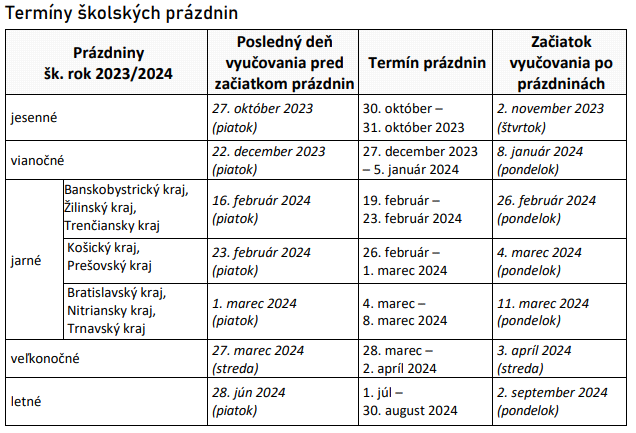 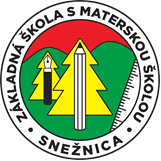 